SBE21 HERITAGE WORKSHOP SUBMISSION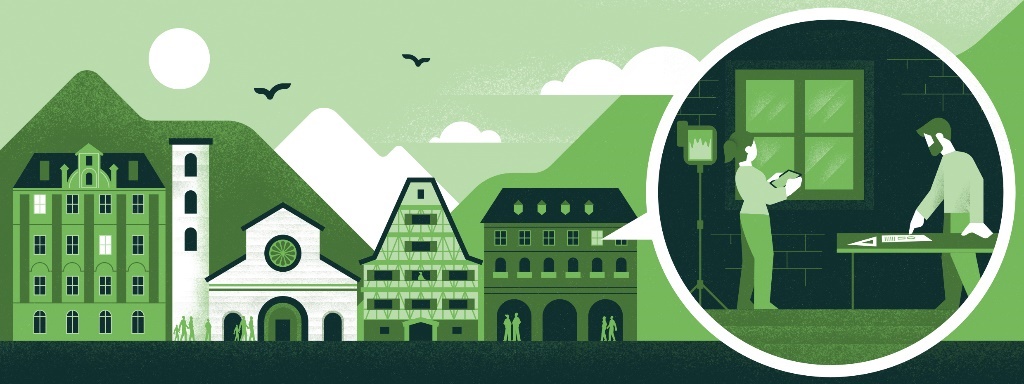 SUBMITTER Please provide the requested information about you. Name………………………………………………………………………………………………………Surname: ……………………………………………………………………………………………….Affiliation: ………………………………………………………………………………………………E-Mail: ……………………………………………………………………………………………………Phone: …………………………………………………………………………………………………...WORKSHOP Please overwrite the following lines with the requested information about your workshop while keeping the format.Workshop name [applying style: Workshop name SBE Heritage]A short description of your workshop (150 words).Please indicate the following additional information about your workshop. Workshop format Scope and audience of the workshop Information about the procedure for selecting speakers and/or presentations Dissemination planExpected number of participantsPlease send your proposal for workshop together with the completed form to the following e-mail address: sbe21heritage@euarc.edu 